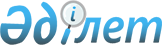 О переименовании некоторых составных частей города Макинска Буландынского района Акмолинской областиСовместное постановление акимата Буландынского района Акмолинской области от 15 февраля 2024 года № А-2/61 и решение Буландынского районного маслихата Акмолинской области от 15 февраля 2024 года № 8С-15/2
      В соответствии Законами Республики Казахстан "О местном государственном управлении и самоуправлении в Республике Казахстан" и "Об административно-территориальном устройстве Республики Казахстан", с учетом мнения населения и на основании заключения Акмолинской областной ономастической комиссии от 22 декабря 2022 года, акимат Буландынского района ПОСТАНОВЛЯЕТ и Буландынский районный маслихат РЕШИЛ:
      1. Переименовать некоторые составные части города Макинск Буландынского района Акмолинской области:
      1) улицу Мичурина на улицу Ахмет Жұбанов;
      2) улицу Новостройки на улицу Талғат Бигелдинов;
      3) улицу Полевая на улицу Алаш;
      4) улицу Пристанционная на улицу Жібек жолы;
      5) улицу Проектная на улицу Ілияс Есенберлин;
      6) улицу Чапаева на улицу Қасым хан;
      7) улицу Чкалова на улицу Төле би;
      8) улицу Энгельса на улицу Құлагер;
      9) улицу Автомобильная на улицу Біржан сал;
      10) улицу Герцена на улицу Тұрар Рысқұлов;
      11) улицу Кирова на улицу Ғабит Мүсірепов;
      12) улицу Парковая на улицу Ақан сері;
      13) улицу Транспортная на улицу Сәбит Мұқанов;
      14) улицу Школьная на улицу Азаттық;
      15) улицу Калинина на улицу Шәкәрім;
      16) улицу Кооперативная на улицу Желтоқсан;
      17) улицу Молодежная на улицу Нұрғиса Тілендиев;
      18) улицу Попова на улицу Ілияс Жансүгіров;
      19) улицу Пугачева на улицу Мағжан Жұмабаев;
      20) улицу Свердлова на улицу Қабанбай батыр;
      21) улицу Громова на улицу Қажымұқан;
      22) улицу Островского на улицу Бейбарыс сұлтан;
      23) улицу Тельмана на улицу Керей хан;
      24) улицу Куйбышева на улицу Жұмабек Тәшенев;
      25) 1 переулок Дорстроя на 1 переулок Балуан Шолақ;
      26) 2 переулок Дорстроя на 2 переулок Балуан Шолақ;
      27) 3 переулок Дорстроя на 3 переулок Балуан Шолақ;
      28) 1 переулок Станционная на 1 переулок Михаила Яглинского;
      29) 2 переулок Станционная на 2 переулок Михаила Яглинского;
      30) улицу 2 Станционная на улицу 2 Темір жол.
      2. Настоящее совместное постановление акимата Буландынского района и решение Буландынского районного маслихата вводится в действие по истечении десяти календарных дней после дня его первого официального опубликования.
					© 2012. РГП на ПХВ «Институт законодательства и правовой информации Республики Казахстан» Министерства юстиции Республики Казахстан
				
      Аким Буландынского района 

А.Смаилов

      Председатель районного маслихата 

Н.Сексенов
